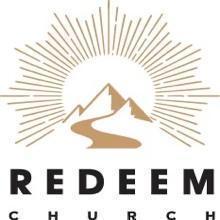 LIFE GROUP DISCUSSION GUIDE  	     For the week of 2/4/2024Different battles require different battle plans, but regardless, it's crucial to do what's right in the eyes of the Lord. As we study the life of Kind David in this sermon series called, "A Church After God's Own Heart," we look at the different ways David responded to his enemies and the 'spears' thrown in his direction. Discover the importance of seeking God to discern when to move forward and when to retreat.At what times in life do you feel the most confident in who you are or what you’re doing? When do you feel the least confident? Why?What is the key difference between confidence in God and other kinds of confidence we may feel?1 SAMUEL 24:1-7What was the source of the pressure on David to take matters into his own hands and kill Saul? What are some ways that type of pressure looks like in our lives today?David chose the uncomfortable hard thing, and it ended up being the right, God-honoring decision. What most often tempts you to choose the comfortable over the uncomfortable?READ 1 SAMUEL 24:8-15Are you as content as David seems to be to simply let God effect His will, His way, in His time? Or are you likely to “help God out” in some way? Give an example.When are you most tempted to trust yourself and take matters into your own hands instead of trusting God?Read 1 Samuel 26:6-16How does Abishai interpret David’s success in sneaking into Saul’s camp?How does David respond to Abishai’s suggestion?How does David express trust in God as he responds to Abishai?What are you dealing with right now that calls for the assurance that God is for you?As you close, share any challenges, encouragements, and needs related to this week’s message. Close by spending time praying for each other’s needs and challenges.